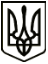 МЕНСЬКА МІСЬКА РАДАРОЗПОРЯДЖЕННЯ 20 червня 2022 року	м.Мена	№ 188Про внесення змін до розпорядження міського голови  від 07.06.2022 №173 «Про скликання 20 сесії Менської міської ради 8 скликання»На підставі ст. ст. 19, 20 Регламенту роботи Менської міської ради 8 скликання, керуючись Законами України «Про місцеве самоврядування в Україні», «Про правовий режим воєнного стану», п. п. 5, 6 ст. 46 Закону України «Про місцеве самоврядування в Україні», постановою Кабінету Міністрів України від 09 грудня 2020 року № 1236 «Про встановлення карантину та запровадження обмежувальних протиепідемічних заходів з метою запобігання поширенню на території України гострої респіраторної хвороби COVID-19, спричиненої коронавірусом SARS-CoV-2», враховуючи службові записки начальника Відділу освіти Менської міської ради від 14 червня 2022 року вих.№01-15/276 та службову записку КУ «Територіальний центр соціального обслуговування (надання соціальних послуг)» Менської міської ради від 16 червня 2022року вих.№153:Внести зміни до п.2 розпорядження міського голови від 07 червня 2022 року № 173 «Про скликання 20 сесії Менської міської ради 8 скликання» змінивши дату проведення пленарного засідання 20 сесії Менської міської ради 8 скликання: провести засідання 24 червня 2022 року о 10:00 в приміщенні конференц-зали Менської міської ради за адресою м. Мена, вул. Героїв АТО, 6 з додатковими обмежувальними заходами (забезпечення учасників засобами індивідуального захисту, а також дотримання відповідних санітарних та протиепідемічних заходів).Включити до основних питань порядку денного пленарного засідання 20 сесії Менської міської ради 8 скликання наступні питання: Про затвердження на посаді старости та внесення змін до складу виконавчого комітету Менської міської радиВідповідальні за підготовку проєкту рішення є секретар ради Ю.В.СтальниченкоПро самопредставництво Відділу освіти Менської міської ради в судахВідповідальні за підготовку проєкту рішення начальник Відділу освіти Менськоїї міської ради І.Ф.Лук’яненкоПро звернення депутатів Менської міської ради до священнослужителів та прихожан парафій Української православної церкви (московського патріархату), що діють на території Менської територіальної громадиВідповідальні за підготовку проєку рішення є заступник міського голови з питань діяльності виконавчих органів ради В.В.ПрищепаПершому заступнику міського голови, заступникам міського голови з питань діяльності виконавчих органів ради, старостам, начальникам та спеціалістам структурних підрозділів Менської міської ради, Фінансового управління Менської міської ради, директорам комунальних підприємств, установ, закладів з метою включення до порядку денного інших питань, необхідних до розгляду на пленарному засіданні 20-ї сесії Менської міської ради 8 скликання, в терміни, визначені Регламентом Менської міської ради 8 скликання, підготувати та подати погоджені проєкти рішень в системі електронного документообігу для своєчасного опрацювання депутатами Менської міської ради та оприлюднення на сайті. Рекомендувати головам постійних депутатських комісій спланувати їх проведення, відповідно до положення про постійні депутатські комісії та Регламенту Менської міської ради 8 скликання та повідомити про дату, час і місце проведення засідання постійних комісій, секретаря Менської міської ради.Відділу документування та забезпечення діяльності апарату ради та відділу цифрових трансформацій та комунікації Менської міської ради, в межах компетенції відділів, забезпечити вчасну підготовку матеріалів сесії, розміщення анонсів про пленарне засідання сесії, постійних депутатських комісій, а також проєктів рішень та рішень 20 сесії Менської міської ради 8 скликання та проінформувати депутатів Менської міської ради 8 скликання про дату та час пленарних засідань та засідань постійних депутатських комісій.Контроль за виконанням даного розпорядження залишаю за собою.Міський голова	Геннадій ПРИМАКОВ